南京长安新能源汽车招聘简章南京长安是中国汽车四大集团阵营企业、中国品牌汽车领导者——长安汽车在华东地区的战略桥头堡。公司于2000年6月18日挂牌成立，目前在南京溧水有整车及发动机两个生产基地。自成立以来，依托长安汽车研发实力和持续自主创新，取得了快速发展。迄今为止，整车累计产销汽车151万辆，发动机累计生产约50万台。2017年4月，公司顺利获得国家传统车企首批新能源汽车生产资质，现有自主品牌乘用车、多功能MPV及系列新能源产品。公司连续多年获得江苏省文明单位、江苏省高新技术企业等荣誉称号。其中欧尚系列新能源汽车产品连续两年荣获中国（江苏）新能源汽车名城接力赛“最佳续航能力奖”“综合性能奖”。展望未来，宏图已经绘就。在长安汽车第三次创新创业战略引领下，南京长安正在实施环保搬迁（置换升级）项目，全力推进新厂区建设中。南京长安新厂区是长安汽车基于软件定义汽车的全新制造模式，打造的全新新能源智能个性化定制示范工厂，规划布局长安新能源EPA1平台系列产品。南京长安新厂区建设是长安汽车第三次创新创业关键战略举措之一，落实长安新能源“一东一西”战略布局。新工厂建成将成为长安汽车第1个纯新能源制造工厂、第1个数字化运营智慧工厂、第1个智能制造工厂、第1个个性化定制工厂，以及第1个净零碳工厂，将助推长安汽车向智能低碳出行科技公司转型，为长安汽车未来智能制造突破探索做出开创性贡献。招聘岗位公司和车间网络安全管理员工作时间综合工时，公司根据生产需要安排工作日延班和休息日加班。生产有长白班，也有两班倒的状态，根据生产安排会有加班的情况。招聘条件1.男性实习生年满18周岁；2.大专及以上学历，学习专业为机电一体化，电气自动化，新能源汽车，计算机网络等理工科专业，并按时取得毕业证书；3.诚实正直、踏实肯干，能适应制造行业生产线作业；4.身体健康且无色盲、色弱或其他特殊情况，无违反校规校纪的行为或社会不良记录。四、薪资福利1、薪资：同岗同酬，工资组成为：岗位工资+能力工资+岗位津贴+工龄工资+绩效工资+加班费等。正常生产状态下，月综合收入6000-8000元。每年底有丰厚的年终奖，2022年终奖平均每月1800元。2、福利：毕业后即转为公司正式员工，缴纳法定五险一金，公司为员工办理补充医疗；传统节日发节日慰问；员工生日有生日蛋糕券；每年组织员工体检；特殊岗位组织职业健康体检；后勤保障：住宿：公司提供免费宿舍（4-6人间），条件非常好，个人自备被褥等生活用品；其他：公司医务室提供日常诊疗服务；工作期间提供免费午餐，如加班提供加班餐；提供丰富多样的娱乐活动（羽毛球、篮球等）；根据生产岗位配备完整的劳动保护用品；提供完善的技能类及管理类培训。联系人：罗经理17384405238(微信同号）公司整体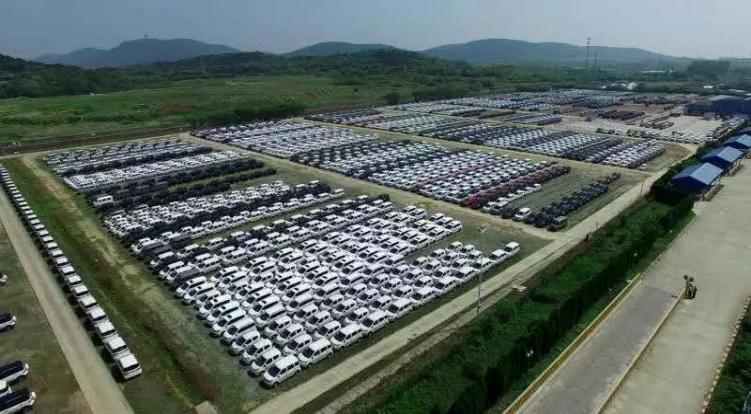 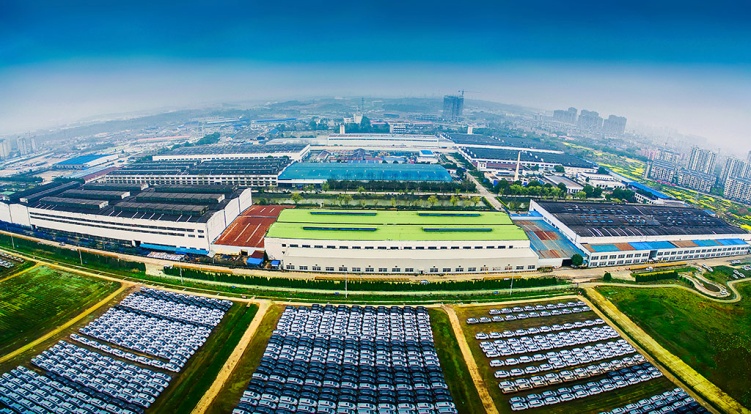 宿舍环境

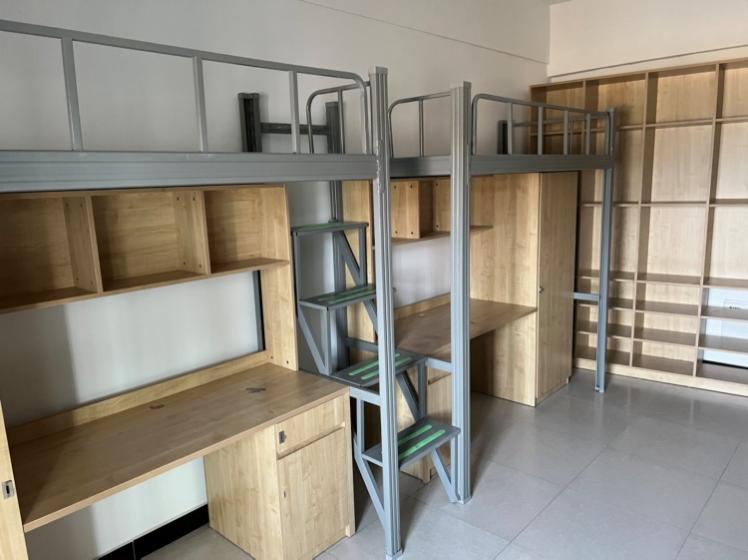 